How to live out your calling Discover Your Witness Style: The 9 Styles Explained June 09, 2011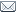 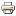 WAIT A SEC!!! Did you take the Discover Your Witness Style Quiz yet? Do you know why you should? After you do, come on back to review each of the styles below with your quiz results in hand.PropheticPeople with the prophetic style attempt to use Scripture when confronting people’s sin and calling for repentance. In public or private interaction, they prefer to skip small talk in order to get to the point. They have strong convictions and opinions, but are more likely to communicate Biblical principles than personal bias. They have a sense of urgency in obtaining a response. They are willing to say hard things to anyone, and hold people and structures accountable for their values. They are bold, direct, and prefer face-to-face interaction.Biblical examples:Stephen in Acts 7John the Baptist in Mark 6Jesus in Matthew 15Strengths:Cut through smoke screensPeople hear the Word of God instead of menRespect Scripture and its ability to bring convictionUsually verbally articulateWeaknesses:May fail to consider the listener’s feelingsMay lack sensitivityMay be more offensive at times than the gospel warrantsMay need to be reminded that love through action/service is important tooProclamationProclaimers seek opportunities and circumstances to communicate a clear gospel outline and the need to respond. In public or private interaction, these people take initiative and utilize a straightforward approach to the gospel. They have a sense of urgency that people need to hear the gospel. They are direct and verbal.Biblical examples:Peter in Acts 3Philip in Acts 8Jesus in Luke 4Strengths:Provide clear, insightful, and Biblical communicationAlways prepared to share the gospel verballyInitiate and create opportunities instead of passively waiting for themWeaknesses:May not “connect” with all types of peopleMay confuse information transfer with communicationMay rely on an outline instead of considering and responding to the unique person or situationMay be rigid and unadaptableIntellectualIntellectuals attempt to make a case for Christianity. They use a breadth of knowledge, historic proof, philosophic constructs, scientific analysis, and common reason to make a rational appeal for Christianity. They seek to appeal to people’s wills through their minds. They often enjoy reading books. They are philosophical, theological, inquisitive, and logical.Biblical examples:Paul in Acts 17Jesus in Matthew 22Strengths:Validate and protect the truth of the gospel for all contexts and situationsContextualize the gospel to current events and trendsTake down intellectual barriers that keep people from JesusTend to be teachable and good learnersWeaknesses:May get stuck on academic points and evidence instead of focusing on the gospelMay present the gospel as a mere intellectual concept rather than an incarnational realityMay overlook the role of the Holy Spirit in bringing people to faithMay overwhelm or humiliate people in the process of explaining Christianity and the gospelStorytellerStorytellers try to communicate theological truths through analogies or parables. Their narration connects felt needs and contemporary stories to Jesus’ story with creativity and personal impact rather than a memorized gospel outline. They think metaphorically. They often are artists and/or musicians. They are talkative, sociable, and down to earth.Biblical examples:King Solomon in Proverbs 7Jesus in Matthew 12, Matthew 13 and Luke 15Strengths:Communicate the gospel in a captivating and memorable styleAppeal to people’s imagination through storiesBring Scripture to life by connecting Biblical stories to people’s needs and spiritual blindnessWeaknesses:May get caught up in the story and fail to connect it with the gospel messageMay limit the listener’s understanding of the gospel by the limitations of the analogy being used (there are no “perfect” stories or analogies)May need to learn to tell stories that are confrontational in natureTestimonialTestimonially oriented people emphasize openness with their own stories. As they listen to others, they are reminded of how God has worked in their own lives. Connections with others are made through shared experiences. Their personal stories point to Jesus. They tend to be vulnerable about their personal lives, especially their ups and downs.Biblical examples:The blind man in John 9Paul in Acts 26Jesus in John 14-15Strengths:Appeal to the imagination and life experiencesIdentify with people and make them feel affirmedBuild relationships through empathy and vulnerabilityWeaknesses:May rely too much on experience rather than the gospelMay communicate that the gospel is subjectiveMay fail to tell the whole gospel by focusing solely on their testimonyMay assume that their listener’s experiences are like their ownInteractiveInteractive people tend to focus on establishing relationships as an avenue to verbalize the gospel. They are able to create space for people. They reach out to people, and quickly feel accepted and included by others. They wait patiently for strategic, teachable moments to verbalize the gospel. They are prepared to apply the gospel to the various situations and friendships they find themselves in.Biblical examples:Andrew with Simon in John 1Jesus with the Samaritan woman in John 4Strengths:Usually make people feel affirmed and heardEasily develop friends with many types of peopleValue the uniqueness and individuality of othersWeaknesses:May not be willing to risk the relationship by sharing the gospelMay never get to the point of sharing the gospelMay need to work on boldness and speaking the truth to friendsMay need to learn not to shy away from appropriate conflictInvitationalPeople with the invitational style are the Martha Stewarts of evangelism. They are hospitable and always invite people to events. They network well to help the Christian community be effective with their friends. They are bringers, includers, and may be the life of a party or simply a quiet mobilizer. They are social, persuasive, and down to earth.Biblical examples:The Samaritan woman in John 4Levi in Matthew 5Jesus in Mark 1Strengths:Make outreach successfulAware of many circumstances that are opportunities for outreachAct as a bridge from the world of the lost to the ChurchWeaknesses:May rely too much on others to verbalize the gospelMay fail to experience God working through their direct ministry to othersMay need to work on dealing with the natural conflict the gospel itself bringsMay need to realize that the gospel itself saves and not the Church, events, concerts, etc.ServiceServers are the Mother Teresas of the Church. They attempt to care for the real needs of people. Servers are empathetic and sympathetic. They place a high value on actions, even menial tasks. They seek to bring relief to others through practical service. They tend to have a concern for social justice. Their kindness usually comes at a personal cost. They are patient, gentle, and sacrificial.Biblical examples:The paralytic’s friends in Mark 2The disciples in Acts 6Jesus in John 13Strengths:Speak love in practical waysStrong and appealing lifestyleDemonstrate kindness and mercyBreak down a person’s negative stereotypes about Jesus and the gospelPredispose someone to really listen and hear the gospelWeaknesses:May never get to the gospelMay need to sharpen their ability to verbally express the gospelMay need to connect their service with the reason for the serviceMay focus so much on action that the purpose for service can be lostPower EncounterPeople with a predisposition for power encounters may see dramatic physical or emotional change in the people for whom they pray. Operating with spiritual discernment and insight, God gives these people divine appointments and opportunities. They may uncover deep-rooted issues and often have a keen sense of following the lead of the Holy Spirit.Biblical examples:Elijah and Philip in Acts 8The apostles in Acts 5Jesus in John 4Strengths:Demonstrate God’s powerGet people’s attentionIncrease the plausibility of the gospel messageOpen to God’s direction in potentially risky waysWeaknesses:May rely too much on experience and emotionMay need to sharpen their personal ability to verbally share the gospelMay create a situation in which people seek the “power” visible in their lives instead of the God behind the powerMay over-spiritualize situations*The quiz and style descriptions are from Discovering Your Witness Style (IVCF). The styles here are not so much styles of evangelism as they are natural or default ways of relating to people, which then serves effective evangelism.What are some practical things you've tried to work on reinforcing one of your strengths? Improving upon a weakness? Leave a comment with your advice or experience below.